МУНИЦИПАЛЬНОЕ ОБЩЕОБРАЗОВАТЕЛЬНОЕ БЮДЖЕТНОЕ УЧРЕЖДЕНИЕ «МИТИНСКАЯ ОСНОВНАЯ ШКОЛА»ПРИКАЗ№ 8/3						                      04.02.2020«Об открытии оздоровительного лагеря с дневным пребыванием, организованным МОБУ «Митинская ОШ», осуществляющейорганизацию отдыха и оздоровления обучающихся в каникулярное время в 2020 году»На основании Постановления Администрации Гаврилов-Ямского муниципального района от  17.01.2020  № 26   «О мерах по  организации детской оздоровительной  кампании в Гаврилов-Ямском муниципальном районе в 2020 году» и Приказа Управления образования №  30  от  23.01.2020 г.  «О мерах по организации детской оздоровительной кампании в  2020 году»  ПРИКАЗЫВАЮ:Открыть оздоровительный лагерь с дневным пребыванием, организованным МОБУ «Митинская ОШ», осуществляющей организацию отдыха и оздоровления обучающихся в каникулярное время с 23.03.2020  по 28.03.2020 включительно.Установить продолжительность оздоровительного лагеря 6 дней в количестве 13 человек в возрасте от 6,6-17 лет.Организовать при оздоровительном лагере 2-х-разовое питание на базе столовой СПО Стогинское на сумму 186 руб. в день на ребёнка;расходы на организацию культурно-массовой и спортивной работы на сумму 10 руб.для одного ребенка в день.Установить 6-дневный режим работы с 8 ч 30 мин до 14 ч 30 мин.Установить родительскую плату в размере 420,00 рублей. Начальником лагеря назначить учителя русского языка Хазову Елену Владимировну.Назначить:      воспитателями – Филинову Т.Л., Мартьянову С.А., Яптеву Н.А.инструктором по физической культуре - Ковалеву Т.А.;Ответственность за жизнь и здоровье детей, соблюдением техники безопасности при проведении культурно-массовых мероприятий и экскурсий во время работы оздоровительного лагеря возложить на начальника лагеря Хазову Е.В. и воспитателей: Филинову Т.Л., Мартьянову С.А., Яптеву Н.А.Ответственными за обеспечение и соблюдение санитарно-гигиенических норм в работе оздоровительного лагеря назначить фельдшера Митинской амбулатории Конашеву Н.И. и начальника лагеря Хазову Е.В.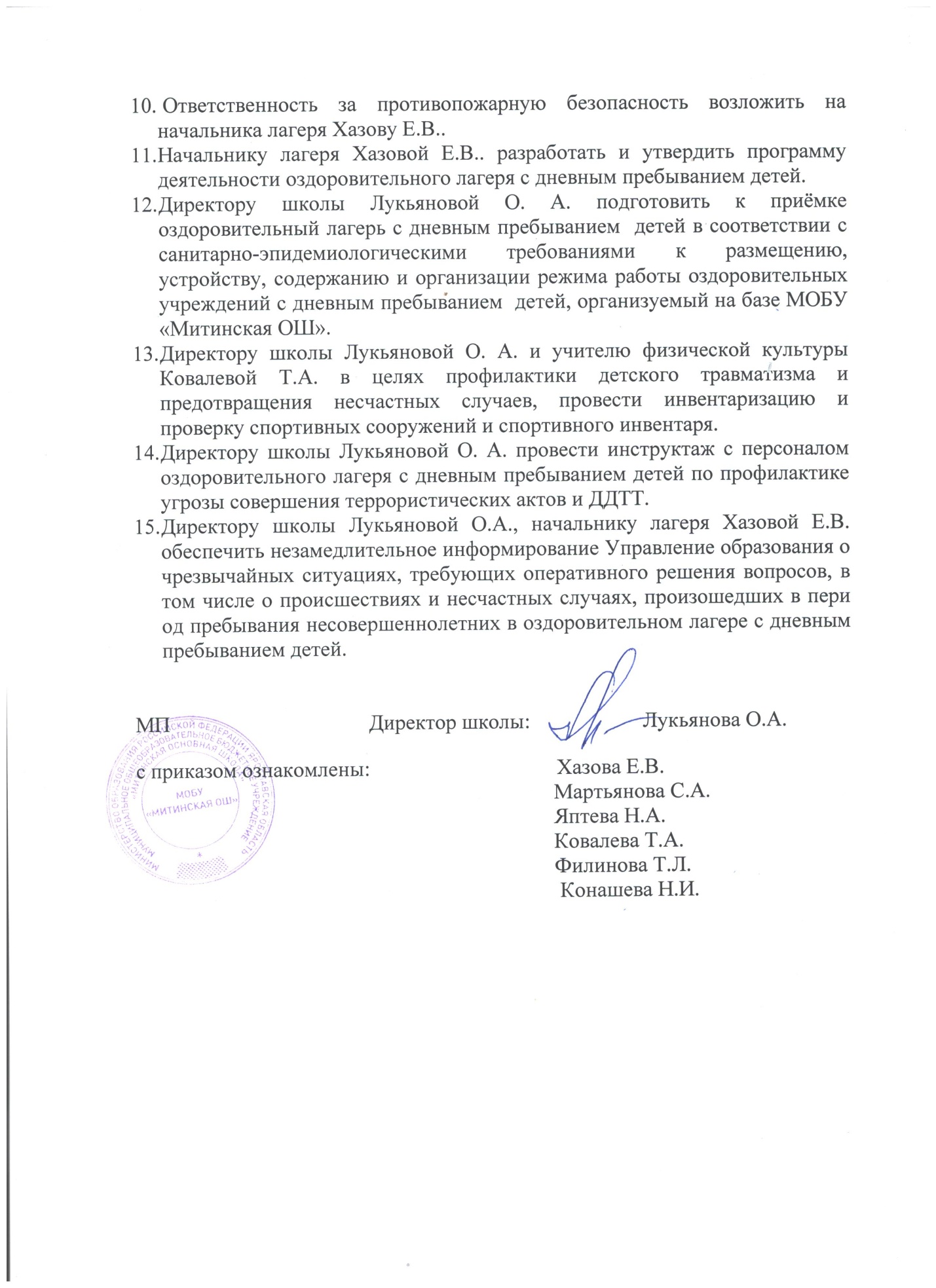 